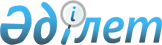 Об определении целевых групп населения в 2013 годуПостановление акимата Мендыкаринского района Костанайской области от 27 декабря 2012 года № 396. Зарегистрировано Департаментом юстиции Костанайской области 11 января 2013 года № 3983      Примечание РЦПИ.

      В тексте сохранена авторская орфография и пунктуация.

      В соответствии со статьей 31 Закона Республики Казахстан от 23 января 2001 года "О местном государственном управлении и самоуправлении в Республике Казахстан", статьями 5, 7 Закона Республики Казахстан от 23 января 2001 года "О занятости населения" акимат Мендыкаринского района ПОСТАНОВЛЯЕТ:



      1. Определить перечень целевых групп населения на 2013 год:

      1) малообеспеченные;

      2) молодежь в возрасте до двадцати одного года;

      3) воспитанники детских домов, дети-сироты и дети, оставшиеся без попечения родителей, в возрасте до двадцати трех лет;

      4) одинокие, многодетные родители, воспитывающие несовершеннолетних детей;

      5) граждане, имеющие на содержании лиц, которые в порядке, установленном законодательством Республики Казахстан, признаны нуждающимися в постоянном уходе, помощи или надзоре;

      6) лица предпенсионного возраста (за два года до выхода на пенсию по возрасту);

      7) инвалиды;

      8) лица, уволенные из рядов Вооруженных Сил Республики Казахстан;

      9) лица, освобожденные из мест лишения свободы и (или) принудительного лечения;

      10) оралманы;

      11) выпускники организаций высшего и послевузовского образования;

      12) лица, высвобожденные в связи с ликвидацией работодателя -юридического лица либо прекращением деятельности работодателя -физического лица, сокращением численности или штата работников;

      13) лица, состоящие на учете службы пробации уголовно-исполнительной инспекции;

      14) длительно не работающие граждане (более двенадцати месяцев);

      15) выпускники организаций технического и профессионального, послесреднего образования;

      16) безработные, завершившие профессиональное обучение по направлению уполномоченного органа по вопросам занятости;

      17) молодежь в возрасте от двадцати одного до двадцати девяти лет;

      18) безработные граждане старше пятидесяти лет.



      2. Государственному учреждению "Отдел занятости и социальных программ Мендыкаринского района" предусмотреть меры по содействию занятости целевым группам населения.



      3. Контроль за исполнением настоящего постановления возложить на заместителя акима района Абдикаликова А. А.



      4. Настоящее постановление вводится в действие по истечении десяти календарных дней после дня его первого официального опубликования.      Аким Мендыкаринского района                Н. Денинг      СОГЛАСОВАНО:      Начальник государственного

      учреждения "Отдел

      занятости и социальных

      программ

      Мендыкаринского района"

      ________ В. Гребенюк
					© 2012. РГП на ПХВ «Институт законодательства и правовой информации Республики Казахстан» Министерства юстиции Республики Казахстан
				